MATURITNÍ ZKOUŠKY VE ŠKOLNÍM ROCE 2018/2019Obor vzdělávání:		Ekonomika a podnikání  63-41-M/01Zaměření vzdělávání:	Cestovní ruch, řízení firemMaturitní zkoušky ve školním roce 2018/2019 se budou konat podle zákona č.561/2004Sb., maturitní vyhlášky č.177/2009 Sb., vyhlášky č.371/2012 Sb. a vyhlášky č.173/ 2014 Sb., vyhlášky č.214/2015 Sb., vyhlášky č. 197/2016 Sb. a vyhlášky č. 311/2016 Sb.Maturitní zkoušky se skládají ze společné části a profilové části. Ve společné části žáci maturují z českého jazyka a cizího jazyka nebo matematiky.Povinné profilové předměty jsou stanoveny ve školním vzdělávacím programu školy. V roce 2018/2019 se jedná o tyto předměty:Ekonomika – ústní formou před maturitní komisí (všechna zaměření)Služby v cestovním ruchu - ústní formou před maturitní komisí (pro CER)Marketing - ústní formou před maturitní komisí (pro ŘIF)Praktická zkouška z odborných předmětů – písemnou formou (všechna zaměření)Ředitelka školy stanovila pro školní rok 2018/2019 v nabídce školy tyto nepovinné profilové předměty:  Anglický jazyk- ústní formou před maturitní komisíNěmecký jazyk - ústní formou před maturitní komisíTermíny písemných prací a didaktických testů společné části maturitní zkoušky budou rozepsány v jednotném zkušebním schématu na webových stránkách: www.novamaturita.cz.Praktické maturitní zkoušky se konají 23. 04. 2019 – ŘIF a 24. 04. 2019 – CER.Ústní maturitní zkoušky před maturitní komisí se konají v termínech: od 03. 06. 2019 do 07. 06. 2019 – P – 4.V Mostě dne 27. 09. 2018                                                                  Ing. Lucie Machuldová                                                                                                                     ředitelka školy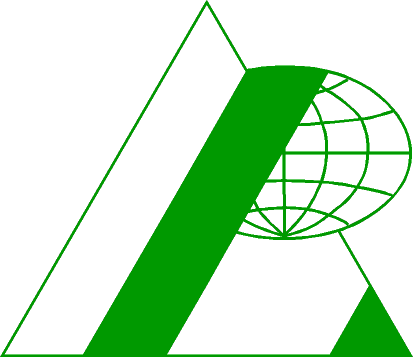 Střední  ODBORNÁ  ŠKOLA  pODNIKATELSKá  MOST, s. r. o.,Most, Topolová 584, PSČ 434 47  